Контакт-центр в сфере ОМС Республики ДагестанУважаемые пользователи!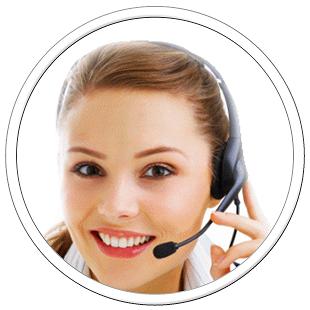 Территориальный фонд обязательного медицинского страхования  Республики Дагестан информирует о том, что с 1 июля 2016 года начал свою работу Контакт-центр в сфере обязательного медицинского страхования, объединяющий в единую систему фонд и все страховые медицинские организации, работающие в республике.По единому бесплатному телефону Контакт-центра 8-800-222-29-05 можно задать любые вопросы, относящиеся к сфере обязательного медицинского страхования.Помимо оказания справочно-консультативной помощи в числе функций Контакт-центра: принятие мер в случае, если пациенты не удовлетворены медицинской помощью, проведение телефонных опросов по итогам рассмотрения обращений, анализ поступающей от граждан информации для улучшения доступности и качества медицинской помощи.Контакт-центр работает в  режиме многоканального телефона с 9.00  до 18.00 с понедельника по четверг, с 9.00 до 16.45 в пятницу, а с 18.00  до 9.00  и в выходные дни - в режиме электронного секретаря.Если звонок осуществляется в выходные дни или нерабочее время сообщение будет принято в режиме электронного секретаря, специалисты Контакт-центра свяжутся с Вами в часы работы и дадут консультацию по интересующему вопросу. Для нас важен каждый!Телефоны «Горячих линий» филиалов страховых медицинских организаций, осуществляющих свою деятельность в Республике Дагестан:филиал ЗАО «МАКС – М» в Республике Дагестан -  67-05-27, многоканальный телефон 8-800-333-06-03филиал АО «ВТБ медицинское страхование» в Республике Дагестан – 56-76-05, многоканальный телефон 8-800-333-22-25
филиал  ООО  «ВСК-МИЛОСЕРДИЕ» - 8 (8722) 51-83-96, многоканальный телефон 8-800-775-14-41

Пользуйтесь своим правом на бесплатную медицинскую помощь!